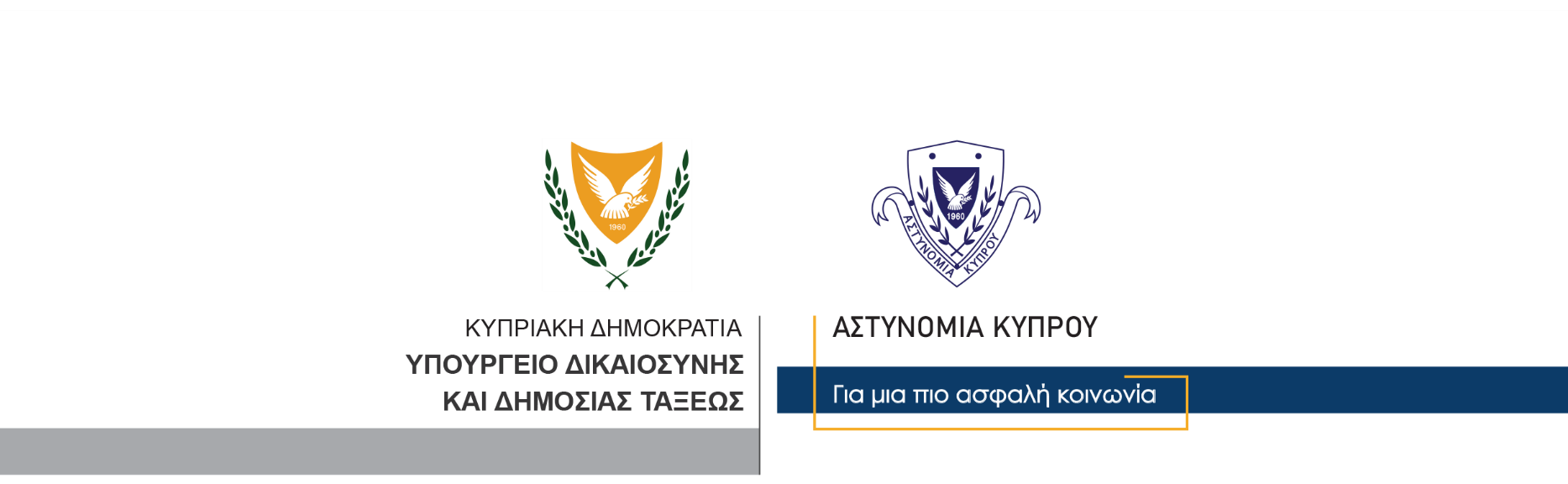 27 Ιουνίου, 2023  Δελτίο Τύπου 3Σύλληψη δύο προσώπων ηλικίας 28 και 20 ετών για κατοχή διαρρηκτικών εργαλείωνΜέλη του Αστυνομικού Σταθμού Στρουμπιού – Παναγιάς, στο πλαίσιο των περιπολιών τους για πρόληψη διαρρήξεων και κλοπών, εντόπισαν γύρω στις 10.40 χθες βράδυ στη λεωφόρο Γρίβα Διγενή στο Πολέμι, ένα αυτοκίνητο να βρίσκεται σταθμευμένο στην άκρη του δρόμου και δύο πρόσωπα να βρίσκονται δίπλα του. Κατά την ταυτοποίηση των στοιχείων τους που ακολούθησε, διαπιστώθηκε ότι επρόκειτο για 28χρονο και 20χρονο και οι δύο από την Επαρχία Πάφου. Επίσης, διαπιστώθηκε ότι εναντίον του 20χρονου εκκρεμούσε ένταλμα σύλληψης για διευκόλυνση των ανακρίσεων σχετικά με διερευνώμενες υποθέσεις κλοπών αυτοκινήτων, εμπρησμού οχήματος καθώς και για υποθέσεις διαρρήξεων και κλοπών. Στη συνέχεια, κατά τον σωματικό έλεγχο, εντοπίστηκε μικροποσότητα κάνναβης στην κατοχή του 28χρονου ενώ σε έρευνα που διενεργήθηκε στο αυτοκίνητο, εντοπίστηκαν σε αυτό διαρρηκτικά εργαλεία, μια ξιφολόγχη, ένας ανιχνευτής μετάλλων και δύο μαχαίρια. Τα πιο πάνω πρόσωπα συνελήφθησαν και τέθηκαν υπό κράτηση ενώ ο Αστυνομικός Σταθμός Στρουμπιού σε συνεργασία με το ΤΑΕ Πάφου συνεχίζουν τις εξετάσεις. 		    Κλάδος ΕπικοινωνίαςΥποδιεύθυνση Επικοινωνίας Δημοσίων Σχέσεων & Κοινωνικής Ευθύνης